Título en españolEnglish title[Nombres y Apellidos de primer autor][Nombres y Apellidos de segundo autor][Nombres y Apellidos de tercer autor].Fecha de recepción: 10 de noviembre de 2019Fecha de aceptación: 22 de diciembre de 2019Título en español English titleNombre Apellidos, Nombre Apellidos, y Nombre Apellidos Como citar:  Apellido, N1., Apellido, N2., Apellido, N3. (20xx). Título en español. Revista Universidad de Guayaquil. xxx (x), pp.: xx-xx. DOI: https://doi.org/10.53591/rug.x.x.xxRESUMENAquellos artículos que informan de alguna investigación original, deberán contener entre 150 y 250 palabras como máximo. Se lo escribirá utilizando el punto seguido. Orientará al lector a clarificar el contenido esencial del trabajo de manera expedita, clara y a significar la trascendencia científica-académica. Su contenido deberá contener la siguiente estructura: el objetivo del estudio, los métodos utilizados, resultados y conclusión principal. Deberá redactarse en tiempo pasado, tercera persona, exceptuando el último párrafo o frase concluyente. En el caso de las reflexiones libres se propenderá a que la integralidad se evidencie desde unas bases teóricas-metodológicas apropiadas que solventen el tema central y los elementos subordinados a éste y tendrán la misma cantidad de palabras que los anteriores.PALABRAS CLAVE: Se deberán definir entre 4 y 6 palabras o frases cortas que representen el contenido esencial del artículo, éstas catalogan su trabajo dentro de un objeto de estudio concreto. Deberán traducirse, también, al inglésABSTRACTInformación del resumen redactado en idioma inglésKEYWORDS: Palabras claves en idioma inglés.INTRODUCCIÓNPresenta en forma general el tema y los propósitos del mismo. Generalidades, antecedentes, naturaleza de la investigación, variables que intervienen. Es recomendable que inicie con un ejemplo sugestivo que capte la atención del lector y evidencia la importancia de abordaje. En esta parte se expone con mucha claridad la idea a transmitir.Se identifica con claridad la problemática en relación o encuadre teórico con el momento actual de la misma. Expone de manera sintetizada los antecedentes recientes, destacando los aportes de dichos estudios-autores al objeto científico desarrollado. Así mismo, se presenta la justificación e importancia del trabajo. Se establecen los objetivos y se proponen hipótesis. Al sustentarse en esta parte el objetivo general del trabajo, su narrativa lógica es deductiva: de lo general a lo particular y su secuencia temporo-espacial es diacrónica-sincrónica. MATERIALES Y MÉTODOSDesarrollar el tipo de metodología utilizada: cuantitativa, cualitativa, mixta, indicando procedimientos metodológicos, tales: ¿Cómo se llevó a efecto el estudio? ¿Las fuentes y los instrumentos utilizados para recabar información? ¿La población, la muestra, el diseño, la manera cómo se seleccionó-designó a los sujetos para el estudio, el tratamiento dado, los métodos de análisis aplicados y cómo se procesó la información?Para la metodología cuantitativa o mixta, una secuencia recomendable para escribir este apartado será: definir la población y el grupo de estudio, el diseño seleccionado, la selección y asignación de sujetos a grupos de estudio, la intervención o tratamiento, los métodos de análisis y los de tratamiento de la información (análisis estadístico). Su contenido debe permitir a cualquier profesional especializado en el tema replicar la investigación. Las técnicas nuevas deben detallarse con la precisión necesaria para una completa comprensión.RESULTADOS Y DISCUSIÓN Los hallazgos, lo trascendente del estudio expresado con cierto detalle en la exposición que sostenga el porqué del trabajo: justifique las conclusiones a las que se arribó. Los resultados deben ser objetivos y claros demostrando que son la consecuencia lógica de la metodología utilizada. No se debe ser tautológico en los cuadros y gráficas presentadas. Se muestra los datos de mayor significancia estableciéndose si el trabajo y el diseño han sido sistemática y organizadamente presentados y su efectividad se la inferirá comparándolo con otros estudios. La discusión llevará en sus párrafos iniciales y de manera concisa, lo siguiente: conclusión cardinal que proviene de los resultados. En ella se discurrirá alrededor de las presentaciones, interpretaciones, explicaciones de principios, regularidades y las consecuentes generalizaciones del trabajo. Debe subrayarse la novedad científica, lo controversial, las perspectivas y prospectivas teóricas, las aplicaciones prácticas y la pertinencia del trabajo en relación con la gestión académica y su condición de investigador-docente.CONCLUSIÓNImplicación de los resultados y su relación con el objetivo propuesto. Se debe utilizar el tiempo pasado y cuidar de no repetir lo descrito en la discusión. El autor expresa su criterio, su postura específica frente al tema y lo sustenta de conformidad con los datos obtenidos y una argumentación teórica con plena consistencia en aquellos. REFERENCIAS BILIOGRÁFICASTendrán la condición de citas directas o indirectas y numeradas por orden alfabético y que realmente han sido consultadas y sostienen teóricamente a la propuesta. No hay que citar páginas de internet cuyos contenidos no estén debidamente comprobados y que no mantengan estándares de calidad requeridos para un artículo científico (ejemplos: rincón del vago, monografías de dudosa procedencia, entre otras). Las Referencias de la American Psychological Association (APA 7) que Office traen incorporadas en su parte superior (pestañas del menú).Las referencias bibliográficas e infografía se incluyen al final del artículo con una antigüedad de no más de 10 años, el 25% debe corresponder a publicaciones indexadas en Scopus, y un 25% debe corresponder a publicaciones de Revista de la Universidad de Guayaquil u otras revistas. Las referencias bibliográficas deben ordenarse alfabéticamente de acuerdo con el primer apellido del primer autor. Solo deben aparecer las referencias que fueron citadas en el texto principal del trabajo, en las tablas o en las figuras. Es decir, en la lista no deben aparecer otras referencias, aunque hayan sido consultadas por los autores para la preparación del trabajo. Sugerimos utilizar herramientas como: Citas y bibliografía de Microsoft Word (para APA septima edición versión 2013 o superior), Zotero, Mendeley, entre otras.Importante: El llamado de una referencia bibliográfica se inserta en el texto, en el punto pertinente, bajo ciertas características:Si la oración incluye el apellido del autor, solo se debe escribir la fecha dentro de un paréntesis, ejemplo: Cuando Vasco (2012), analizó el problema de presentado en ….Cuando no se incluye el autor en la oración, debe ir entre el paréntesis el apellido y la fecha. La investigación de materiales dio una visión en el área (Martínez, 2012).Si el documento u obra tiene más de dos autores, se debe citar la primera vez con todos los apellidos. (Fernández Morales, Villa Krieg & Caro de Villa, 2008) ….En las menciones siguientes, solo se debe escribir el primer apellido del autor, seguido de un “et al”. En cuanto al estudio de las aguas, Fernández Morales et al. (2008) encontraron…Cuando el documento u obra tiene más de seis autores, se debe utilizar desde la primera mención el “et al”.A continuación, se describen una serie de ejemplos de las referencias más utilizadas, según el estilo de referencias adoptado por Revista de la Universidad de Guayaquil:Publicaciones Periódicas (Artículos): Forma Básica Apellidos, A. A., Apellidos, B. B. & Apellidos, C. C. (Fecha). Título del artículo. Título de la publicación, volumen (número), pp. xx-xx. doi: xx.xxxxxxxArtículo básicoMelas, C. D., Zampetakis, L. a, Dimopoulou, A., & Moustakis, V. (2011). Modeling the acceptance of clinical information systems among hospital medical staff: an extended TAM model. Journal of biomedical informatics, 44(4), 553-64. http://doi.org/10.1016/j.jbi.2011.01.009Artículo webVaria, J. (2010). Migrating your existing applications to the aws cloud - A Phase-driven Approach to Cloud Migration. Amazon Web Services, (October), 1-23. Recuperado a partir de http://d36cz9buwru1tt.cloudfront.net/CloudMigration-main.pdfLibros:Forma Básica Apellidos, A. A. (Año). Título. Ciudad: Editorial.Apellidos, A. A. (Año). Título. Recuperado de http://www.xxxxxx.xxxApellidos, A. A. (Año). Título. doi: xx.xxxxxxxxApellidos, A. A. (Ed.). (Año). Título. Ciudad: Editorial.Libro con autor Goleman, D. (2000). La inteligencia emocional: Por qué es más importante que el cociente intelectual. México: Ediciones B.Libro con editor: Castillo Ortiz, A. M. (Ed.). (2000). Administración educativa: Técnicas, estrategias y prácticas gerenciales. San Juan: Publicaciones PuertorriqueñasLibro versión electrónica: Montero, M. & Sonn, C. C. (Eds.). (2009). Psychology of Liberation: Theory and applications. [Versión de Springer]. doi: 10.1007/ 978-0-387-85784-8Informe técnico:Forma BásicaApellidos, A. A. (Año). Título. (Informe Núm. xxx). Ciudad: EditorialInforme con autoresWeaver, P. L., & Schwagerl, J. J. (2009). U. S. Fish and Wildlife Service refuges and other nearby reserves in Southwestern Puerto Rico. (General Technical Report IITF-40). San Juan: International Institute of Tropical Forestry.Informe de una agencia del gobiernoFederal Interagency Forum on Child and Family Statistics. America’s Children: Key National Indicators of Well-Being, 2009. Washington, DC: U.S. Government Printing Office. Recuperado de http://www.childstats.gov/pubs/index.aspTesisForma BásicaApellidos, A. A. (Año). Título. (Tesis inédita de maestría o doctorado). Nombre de la institución, Localización.Tesis inédita, impresa Muñoz Castillo, L. (2004). Determinación del conocimiento sobre inteligencia emocional que poseen los maestros y la importancia que le adscriben al concepto en el aprovechamiento de los estudiantes. (Tesis inédita de maestría). Universidad Metropolitana, San Juan, PR.Tesis de base de datos comercial Santini Rivera, M. (1998). The effects of various types of verbal feedback on the performance of selected motor development skills of adolescent males with Down syndrome. (Tesis doctoral). Disponible en la base de datos ProQuest Dissertations and Theses. (AAT 9832765).Tesis web Aquino Ríos, A. (2008). Análisis en el desarrollo de los temas transversales en los currículos de español, matemáticas, ciencias y estudios sociales del Departamento de Educación. (Tesis de maestría, Universidad Metropolitana). Recuperado de http://suagm.edu/umet/biblioteca/UMTESIS/Tesis_Educacion/ARAquinoRios1512.pdfEstándares o patentes Forma BásicaApellidos, A. A. Título de la patente. País y número de la patente. Clasificación de la patente, fecha de concesión oficial. Número y fecha de solicitud de la patente, paginación.Ejemplo:Hernández Suárez, C. A., Gómez Saavedra, V. A., & Peña Lote, R. A. Equipo medidor de indicadores de calidad del servicio de energía eléctrica para usuario residencial. Colombia., 655. G4F 10/0, 15 de Marzo 2013. 27 de Octubre 2011, 147Citar Contenido de aplicaciones de inteligencia artificialCita en el Texto(Autor, Año)Ejemplo(OpenAI, 2024)Cita en la Lista de Referencias:Autor (año de la consulta). Título (versión) [Descripción]. Dirección web o URLEjemploOpenAI. (2024). ChatGPT (versión del 20 de julio) [Modelo de lenguaje grande]. https://chat.openai.com/Descripción:El autor es la organización responsable del modelo (OpenAI).El año se refiere al año en que se usa el modelo.El título incluye el nombre del modelo y la versión, se puede indicar el número de la versión ChatGPT (versión GPT-3.5), o se puede indicar la fecha de la versión ChatGPT (versión del 03 de mayo ).La descripción aclara el tipo de fuente (Modelo de lenguaje grande). La URL es la dirección web para acceder al modelo.CONFLICTOS DE INTERESESLos autores no refieren conflictos de interesesFORMATOS PARA ECUACIONES, TABLAS, FIGURAS.Deben estar incluidas de manera apropiada en el texto del manuscrito. Necesariamente numeradas en forma correlativa que permitan su referencia inmediata en el texto. Con cabeceras apropiadas con sus títulos correspondientes. Leyendas explicativas que aclaren símbolos, abreviaturas, etc. así, también guías de datos, imágenes, estadísticas, etc. FORMATO DE ECUACIONES:Deben aparecer centradas con respecto al texto principal. Las ecuaciones deben ser referenciadas con números consecutivos (escritos entre paréntesis cerca al margen derecho). Las ecuaciones se citan en el texto principal empleando la palabra ecuación y seguida del número entre paréntesis ver ejemplo en la ecuación 1. Las ecuaciones deben ser elaboradas en un editor de ecuaciones apropiado y compatible con el paquete de software InDesign, por ejemplo, el editor de ecuaciones de Windows. 						(1)FORMATO DE TABLA:Para el caso de realización de tablas, éstas no deben ser insertadas como imágenes, considerando que en este formato no pueden ser modificadas. El encabezado de cada tabla debe incluir la palabra Tabla (en negrita) seguida del número consecutivo correspondiente y de un breve nombre de la tabla. El encabezado debe estar escrito con letra Times New Roman, en negrita y tamaño de fuente 11. No se presentan cuadros sino tablas y estas se deben levantar automáticamente desde el procesador de textos. Las tablas deben ir nombradas y referenciadas en el artículo, en estricto orden. Toda tabla debe tener en su parte inferior la fuente de la que fue tomada.Tabla xx. Título o descripción de la tabla. Debe ser breve pero claro y explicativoNota: Notas de la Tabla, Adaptado de/Tomado de “Título o descripción de la tabla”, por N. Apellidos autor, año, Título en cursiva de la publicación donde aparece la tabla, volumen, pagina, año y responsable de la copyright. Debe estar en tamaño de fuente 10 Times New RomanFORMATO DE IMAGEN:Todas las figuras o fotografías deben enviarse en formato PNG o TIFF con una resolución mínima de 300 DPI. El pie o rótulo de cada figura debe incluir la palabra Figura (en negrita) seguida del número consecutivo correspondiente y de una breve descripción del contenido de la figura. El pie de figura debe estar escrito con letra Times New Roman, en negrita y tamaño de fuente 11. Las figuras deben ir nombradas y referenciadas en el artículo, en estricto orden. Toda figura debe tener también la fuente de la que fue tomada.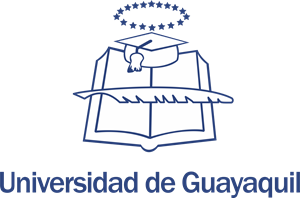 Figura xx. Título o descripción de la Imagen. Adaptado de/Tomado de por N. Apellidos autor, Año, Título en cursiva de la publicación donde aparece la tabla, volumen, pagina, año y responsable de la copyrightANEXOSSe deben especificar con números. (Anexo1) Se colocarán después de las referencias bibliográficas. Al momento de recibirse el trabajo, la Secretaria institucional lo somete al control a la herramienta antiplagio Urkund, u otros que existieren a futuro, que es una exigencia legal ecuatoriana de publicación y de ahí pasa al Consejo Editorial de la Revista de la Universidad de Guayaquil quien realiza una primera revisión en el afán de dictaminar si cumple con los requisitos generales de aceptación (si es así se le asigna un número de seguimiento) e inmediatamente es enviado al especialista (reconocido nacional o internacionalmente en la temática) con el objeto de que su dictamen sea objetivo, tenga calidad científica y cumpla con la pertinencia exigida por nuestra publicación. El arbitraje especializado, en todos los casos, lo realizan dos pares externos desde la modalidad doble ciego, sustentado en el anonimato (evaluadores-autores), garantizando de esta manera la confidencialidad y seriedad del procesoINFORMACIÓN DE CONTACTO PRINCIPAL (llenar en la plantilla de Excel de información de los autores)ROLES DE AUTORES EN LA INVESTIGACIÓN (llenar en la plantilla de Excel de información de los autores)LISTA DE COMPROBACIÓN PARA LA PREPARACIÓN DE ENVÍOS (verificar que su artículo cumpla las directrices mostradas en el proceso de envío en la plataforma)CategoríaCategoríaCategoríaCategoríaVariable 1XXXXXXVariable 2XXXXXXVariable 3XXXXXXVariable 4XXXXXX